ИНФОРМАЦИОННОЕ ПИСЬМОУважаемые коллеги!Оргкомитет I Республиканской научно-практической конференции для школьников и студентов «Биогеография родного края» приглашает вас принять участие в работе конференции, которая состоится с 1 апреля по 20 мая 2022 г. в г. Нальчике на базе «Кабардино-Балкарского государственного университета им. Х.М. Бербекова». Цель Конференции - совершенствование исследовательской и проектной деятельности обучающихся в образовательных учреждениях, развитие интереса школьников и студентов к фундаментальным и прикладным наукам, в частности к биологии, химии, географии, геологии, природопользования, экологии.Организатором Конференция является федеральное государственное бюджетное образовательное учреждение высшего образования «Кабардино-Балкарский государственный университет им. Х.М. Бербекова» (далее КБГУ), НОЦ «Ботанический сад», совместно с Межрегиональным общественным экологическим движение «ЭКОЛОГИЯ ↔ ЖИЗНЬ» и «Институтом экологии горных территорий им. А.К. Темботова Российской академии наук» и молодежной медико-биологической школой равных возможностей «Адаптол»Работа конференции будет проходить по следующим секциям:1.	Ботаническая география: методология исследований; типология, классификация и география растительных сообществ, вопросы структуры, динамики и устойчивости фитоценозов2.	Зоогеография: современные методы учета животных, зоологическое картографирование и анализ данных, зоогеографическое районирование3.	География и экология растительных ресурсов4.	Инвазивные виды и местная биота; интродукция растений5.	Вопросы охраны природы и рационального природопользования территории КБР.6.	Ботаническая география: методология исследований; типология, классификация и география растительных сообществ, вопросы структуры, динамики и устойчивости фитоценозов.7.	Зоогеография: современные методы учета животных, зоологическое картографирование и анализ данных, зоогеографическое районирование8.	География и экология растительных ресурсовУчастники онлайн-конференции гарантируют своё авторство на представленный материал. В случае возникновения претензий со стороны третьих лиц в отношении авторских прав, участники конференции обязаны урегулировать их самостоятельно, при этом работа со спорным авторством отклоняется от участия в Конференции.ВНИМАНИЕ!!!Мероприятия конференции будут проходить в три этапа:Первый этап. Участники  с 1 апреля  до 1 мая 2022 г. направляют на электронный адрес muzey.zhivoyprirody@mail.ru. заявку (файл назвать ИвановИ.И_Город_Школа/или ВУЗ_БиоГео) (приложение 1) и описание проекта в форме доклада объемом  до 10 страниц формата А4. Статьи, которые оформлены не по правилам прописанных в положении будут не приняты к рассмотрению и участию в Конференции. Второй этап: с 02.05.2022 по 08.05.2022 оценка комиссии и подведение итогов. Участником прошедшим второй этап, будут разосланы приглашения на участие в онлайн-режиме. 	Третий этап: Защита проектов 20.05.2022.  Онлайн представление проекта в удаленном интерактивном режиме на третьем этапе должно сопровождаться презентацией в формате pdf объемом не более 15-ти слайдов. Оформление презентации должно быть: титульная страница (первый слайд); введение; основная часть презентации (обычно содержит несколько подразделов); заключение.Регламент Конференции: публичное выступление участников - 5-7 минут; обсуждение выступления участников - до 5 минут.Информация о Конференции размещается на сайте http://botsad.kbsu.ru/ НОЦ «Ботанический сад» КБГУ в разделе «ОБЬЯВЛЕНИЯ». По возникающим вопросам обращаться по телефону +7(938)-701-13-06 СЕРТИФИКАТЫ УЧАСТНИКА КОНФЕРЕНЦИИ ПРЕДОСТАВЛЯЮТСЯ БЕСПЛАТНО!ЗАЯВКАна участие I Республиканской научно-практической конференции для школьников и студентов «Биогеография родного края»Направление заявки и описания проекта (статьи) на электронный адрес muzey.zhivoyprirody@mail.ru с 1 апреля до 20 мая 2022 означает, что участники научно-практической онлайн-конференции (авторы, руководитель проекта, куратор проектной деятельности) добровольно передают Организаторам на период проведения научно-практической онлайн-конференции свои персональные данные для их обработки в целях организации и проведения мероприятий, оформления наградных материалов и лучших проектов, которые будут опубликованы  на сайте http://botsad.kbsu.ru/ НОЦ «Ботанический сад» КБГУ, и Instagram wildlife_museum_kbsu.Руководитель образовательной организации 		____________________________________Фамилия, имя, отчество руководителяМ.П.ВНИМАНИЕ! Правила оформления текстов работ для публикации- оформление начала статьи проводится по следующему образцу:- текст статьи должен содержать цель, задачи, объект, предмет, результаты исследования, выводы, библиографию;- в библиографическом списке, оформленном в строгом соответствии стребованиями стандарта (ГОСТ 7.05-2008), нумерация источников должна соответствовать очередности ссылок на них в тексте. Номер источника указывается в квадратных скобках [ ]. Автоматическая нумерация ссылок и постраничные сноски не разрешаются;- допускается не более 2-3 опечаток (ошибок) на одной странице текста;- объем доклада не должен превышать 10 машинописных страниц формата А4, набранных в формате Microsoft Word for Windows (версия 3.0 или 7.0) через 1,5 интервала; размер шрифта - 14;- поля страницы: слева - 3 см, справа - 1 см, сверху – 2 см, снизу - 2 см;- графический материал, выполненный с разрешением не менее 300 dpi, и таблицы вставляются в текст;- Автор имеет право опубликовать не более 1 статьи.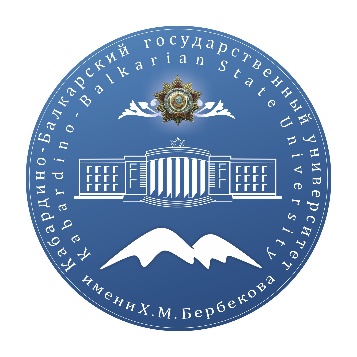 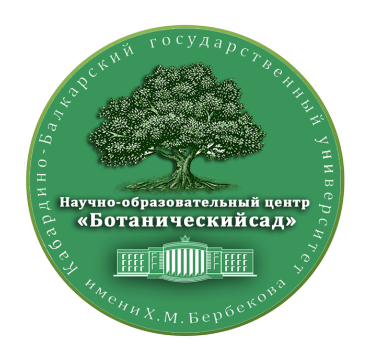 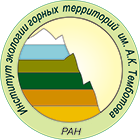 Секция Название статьи Полное наименование образовательной организации (краткое наименование образовательной организации)Полный почтовый адрес (с индексом)Телефон образовательной организацииE-mail образовательной организацииРуководитель проекта Ф.И.О.Должность руководителя, место работы (без сокращений)Номер телефона и E-mailАвтор номинацииАвтор номинацииФамилия Имя ОтчествоКонтактный  телефонаE-mailКласс (Курс)Место учёбы (полное)Полный почтовый адрес (с индексом)I Республиканской научно-практической конференции для школьников и студентов «Биогеография родного края»Иванов И.И.E-mailНаучный руководитель Петров А.А.должностьНаименование организации полностьюЗАГОЛОВОК Аннотация:Abstract:Ключевые слова:Keywords:ТекстСписок использованной литературы